SNP Memo #2022-2023-69
COMMONWEALTH of VIRGINIA 
Department of Education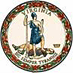 DATE: May 18, 2023TO: Directors, Supervisors, and Contact Persons AddressedFROM: Sandra C. Curwood, PhD, RDN, SandySUBJECT: National School Lunch Program Sodium Target 1A RequirementThis memo reminds school meal program operators that Sodium Target 1A standards go into effect on July 1, 2023. Sodium Target 1A standards only apply to the National School Lunch Program. There will be no change to sodium limits for the School Breakfast Program. National School Lunch Program Transitional Sodium Limits Sodium Target 1A is included in the Transitional Standards for Milk, Whole Grains, and Sodium Final Rule published in February 2022. The 2022 Transitional Standards provided schools with short-term standards as they moved beyond COVID nutrition standard waivers. The proposed rule Child Nutrition Programs: Revisions to Meal Patterns Consistent with the 2020 Dietary Guidelines for Americans, published in February 2023, aims to provide schools with long-term, durable nutrition standards in line with the latest nutrition science. The United States Department of Agriculture, Food and Nutrition Service (USDA-FNS), plans to develop a final rule based on feedback gathered during the public comment period and publish that final rule in early 2024.The USDA-FNS developed several resources to aid school meal program operators in Sodium Target 1A implementation. Schools can access lower sodium standardized recipes that meet school meal pattern requirements through the Institute of Child Nutrition's (ISN’s) Child Nutrition Recipe Box and Team Nutrition's Recipes for Healthy Kids: Cookbook for Schools. The ICN also offers sodium reduction resources and online courses through the Shaking it Up initiative.For more information, please contact your assigned School Nutrition Programs regional specialist or the SNP policy mailbox via email at SNPpolicy@doe.virginia.gov. SCC/AMN/ccAge/Grade Group Target 1: 
Effective July 1, 2022 Interim Target 1A: Effective July 1, 2023 Grades K-5 < 1,230 mg< 1,110 mgGrades 6-8 ​< 1,360 mg< 1,225 mgGrades 9-12 < 1,420 mg​< 1,280 mg